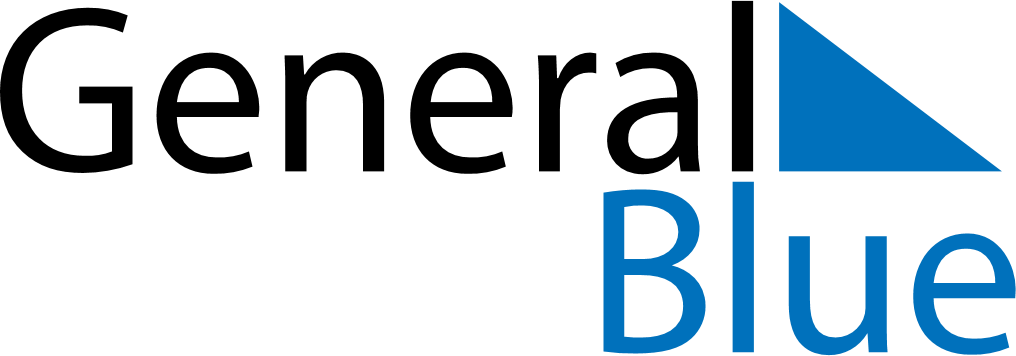 March 2019March 2019March 2019March 2019ColombiaColombiaColombiaSundayMondayTuesdayWednesdayThursdayFridayFridaySaturday11234567889101112131415151617181920212222232425262728292930Saint Joseph31